КОНТРОЛЬНО-СЧЕТНАЯ КОМИССИЯОкуловского муниципального районаул.Кирова, д.6, г.Окуловка, Новгородская обл., Россия, 174350             (816-57)-22757, факс -21466______________________________________________________________ Отчето работе Контрольно-счетной комиссии Окуловскогомуниципального района за 2015 годОтчет о работе Контрольно-счетной комиссии Окуловского муниципального района подготовлен в соответствии с пунктом 2 статьи 19 федерального закона от 7 февраля 2011 года № 6-ФЗ «Об общих принципах организации и деятельности контрольно-счетных органов субъектов Российской Федерации и муниципальных образований»  (далее – федеральный закон) и Положением  «О Контрольно-счетной комиссии Окуловского муниципального района», утвержденным решением Думы Окуловского муниципального района от 27.04.2012 года №116 и годовым планом  работы.  В 2015 году в соответствии с федеральным законом Контрольно-счетная комиссия осуществляла внешний муниципальный финансовый контроль в Окуловском муниципальном районе, в трех городских и четырех сельских поселениях Окуловского муниципального района.Общие сведения и основные итоги работыФактическая штатная численность за отчетный период составила 2 (два) человека.  Содержание штатной единицы - ведущего инспектора осуществлялось за счет межбюджетных трансфертов предоставляемых из бюджетов поселений в бюджет Окуловского муниципального района на осуществление передаваемых полномочий. В целях выполнения установленных полномочий контрольно-счетной комиссией осуществлялась контрольная, экспертно-аналитическая и иная деятельность, основанная на принципах законности, объективности, эффективности, независимости.Все контрольные и экспертно-аналитические мероприятия, проведенные  Контрольно-счетной комиссией в 2015 году, осуществлялись в соответствии с годовым планом работы, утвержденным председателем Контрольно-счетной комиссии, который был сформирован с учетом задач, возложенных на нее Положением о Контрольно-счётной комиссии. В соответствии с полномочиями Контрольно-счетная комиссия осуществляла контроль за исполнением средств бюджета муниципального района, проводила экспертизу проектов бюджета муниципального района, внешнюю проверку годового отчета об исполнении бюджета муниципального района, осуществляла контроль за законностью, результативностью использования средств бюджета муниципального района, иные полномочия, предусмотренные Положением.В 2015 году Контрольно-счетной комиссией проведено 188 мероприятий, в том числе: 177 экспертно-аналитических, из них: 49 – по муниципальному району, 128 - по поселениям и 11 контрольных мероприятий, охвачены проверками 12 объектов.Сравнение количественных показателей проведенных контрольных и экспертно-аналитических мероприятий показывает, что преобладающей в деятельности Контрольно-счетной комиссии остается экспертно-аналитическая деятельность. Это объясняется изменениями законодательства, ориентирующими орган внешнего финансового контроля на оценку эффективности бюджетных расходов и предотвращение финансовых нарушений до осуществления контрольных действий. Объем проанализированных средств по экспертно-аналитическим мероприятиям соотносился с объемом бюджетных ассигнований, предусмотренных соответствующими решениями о бюджете. При этом анализ проводился: в ходе принятия расходных обязательств, при планировании бюджетных ассигнований, в процессе формирования муниципальных программ.Объем  средств, охваченных контрольными мероприятиями составил   44934,9 тыс.рублей,  из них объем бюджетных средств, охваченных контрольными мероприятиями составил   44934,9  тыс.рублей.В процессе осуществления контрольных полномочий выявлены различные нарушения действующего законодательства, всего на сумму 4625,6 тыс.рублей, из них по результатам внешней проверки бюджетной отчетности – 4012,3 тыс.рублей, при проведении контрольных мероприятий – 613,3 тыс. рублей. По результатам проверок, проведенных Контрольно-счётной комиссией, руководителям объектов контроля были направлены представления об устранении выявленных нарушений и недостатков.  Результаты экспертно-аналитической деятельности С 1 января 2015 года Контрольно-счетная комиссия Окуловского муниципального района приняла полномочия по осуществлению внешнего муниципального финансового контроля от контрольно-счетных комиссий  Окуловского, Кулотинского, Угловского городских  и  Березовикского, Боровенковского, Котовского, Турбинного сельских поселений, входящих в состав района. В рамках соглашений проведены внешние проверки годовых отчетов об исполнении бюджетов за 2014 год, экспертизы проектов бюджетов на 2016 год, экспертизы внесения изменений в бюджет 2015 года, экспертизы муниципальных программ и внесения изменений в них и по их результатам подготовлены заключения. Всего в 2015 году проведено 177 экспертно-аналитических мероприятий, в том числе подготовлены экспертизы:- по проектам решений о бюджете на 2016 год – 8;- по проектам решений о внесении изменений в бюджет муниципального района и поселений - 46;- по проекту решения о внесении изменения в положение о бюджетномпроцессе – 7;- по проектам решений об утверждении отчета об исполнении бюджета за 2014 год, за 1 квартал 2015 года, полугодие 2015 года и 9 месяцев 2015 года - 32;- заключения на муниципальные программы и изменения в них – 73;- прочие нормативно-правовые акты -11.Указанные заключения подготовлены в сроки, установленные  Бюджетным кодексом Российской Федерации, Положением о бюджетном процессе в Окуловском муниципальном районе, положениями о бюджетном процессе в поселениях. Утверждению отчетов об исполнении бюджетов муниципального района и поселений во исполнение статьи 264.4 Бюджетного кодекса Российской Федерации предшествовала процедура проведения внешней проверки годовых отчетов, которая является одной из ключевых задач в деятельности Контрольно-счётной комиссии. Внешняя проверка является особым видом экспертно-аналитического мероприятия, в ходе которого анализируется вся информация о качественных и количественных характеристиках исполнения бюджетов за отчётный финансовый год, что позволяет не только подтвердить достоверность представленных в соответствующий представительный орган годовых отчётов об исполнении вышеуказанных бюджетов, но и дать комплексное представление об имеющихся проблемах в организации исполнения бюджетов.В ходе контрольных мероприятий внешней проверки бюджетной отчетности главных распорядителей бюджетных средств за 2014 год были выявлены нарушения и недостатки, такие как: несоответствие плановых показателей, указанных в бюджетной отчетности, показателям бюджета поселений, при ведении бюджетного учета,  по составлению и ведению бюджетной росписи главных распорядителей бюджетных средств, при составлении бюджетной отчетности.Заключения Контрольно-счетной комиссии на годовые отчеты об исполнении бюджета муниципального района, бюджетов поселений направлены в Думу района, Советы депутатов сельских и городских поселений  и рассмотрены в установленном порядке на заседаниях Думы района и Совета депутатов сельских и городских поселений в апреле 2015 года. По результатам проведенных проверок руководителям главных распорядителей бюджетных средств направлены соответствующие представления по устранению допущенных нарушений и недостатков. Необходимо отметить, что в  муниципальных образованиях,  есть тенденция к снижению недостатков и нарушений.По представлениям Контрольно-счетной комиссии в основном все выявленные нарушения и недостатки устранены.    Результаты контрольной деятельности Контрольные мероприятия проводились в соответствии с утвержденным годовым планом работы Контрольно-счетной комиссии на 2015 год. В рамках осуществления контроля за расходованием средств бюджета муниципального района, бюджетов поселений  Контрольно-счетной комиссией проведены контрольные мероприятия в Администрации Окуловского муниципального района  и в Администрации Угловского городского поселения,  а именно:- проверка законности и результативности использования бюджетных средств, направленных на финансовое обеспечение  мероприятий по поддержке малого и среднего предпринимательства», за 2012-2014 годы и истекший период 2015 года;- проверка финансово-хозяйственной деятельности Администрации Угловского городского поселения  за  2014 год и 7 месяцев 2015 года. При  проверке использования бюджетных средств, направленных на финансовое обеспечение  мероприятий по поддержке малого и среднего предпринимательства», за 2012-2014 годы и истекший период 2015 года выявлены следующие недостатки нарушения:имелись нарушения в оформлении документов по предоставлению грантов субъектам малого предпринимательства, предоставление отчетности субъектами малого предпринимательства, получившим гранты; имелись случаи нарушения Порядков предоставления грантов, когда платежные документы (квитанции об оплате), подтверждающие затраты на получение гранта (субсидии) представлены не в полном объеме у Получателей субсидий.  В ходе проверки оригиналы платежных документов были представлены;объемы бюджетных ассигнований, предусмотренные решением о бюджете на  2012 и 2013 годы, не соответствуют объемам финансирования, которые определенны паспортами муниципальных программ,в нарушении Порядка предоставления грантов начинающим субъектам малого предпринимательства на создание собственного дела субсидии были перечислены не Получателям субсидии, а другим лицам (по заявлениям получателей субсидий), сумма нарушений составила 515,3 тыс.рублей. Отчет о проделанной работе представлен в Счетную Палату области и в Думу Окуловского муниципального района.При проверке финансово-хозяйственной деятельности Администрации Угловского городского поселения  за  2014 год и 7 месяцев 2015 года выявлены нарушения и недостатки:принимались к бухгалтерскому учету акты выполненных работ (услуг) без печати и подписи заказчика,установлены нарушения требований законодательства при оформлении авансовых отчетов и путевых листов,в целом, общее состояние бухгалтерского учёта соответствует Федеральному закону от 06.12.2011 года №402-ФЗ «О бухгалтерском учете», приказу от 06.12.2010 года №162н «Об утверждении Плана счетов  бюджетного учета  и Инструкции по его применению».Заключительная частьРабота Контрольно-счетной комиссии в отчетном году была нацелена в первую очередь на выполнение требований бюджетного законодательства в части осуществления предварительного, текущего и последующего контроля за исполнением бюджета муниципального района. Контрольно-счетная комиссия обеспечила в полном объеме выполнение утвержденного плана контрольных и экспертно-аналитических мероприятий.В целом в Окуловском муниципальном районе бюджетный процесс организован в соответствии с действующим бюджетным законодательством. Результаты проведенных контрольных мероприятий свидетельствуют, что, несмотря на принимаемые    Администрацией муниципального района и поселениями меры, имеют место нарушения и недостатки, допускаемые главными распорядителями и получателями бюджетных средств. В 2015 году Контрольно-счетной комиссии продолжено  взаимодействие со Счетной палатой Новгородской области в рамках заключенного  Соглашения о сотрудничестве.В течение отчетного периода председатель Контрольно- счетной комиссии принимала участие в заседаниях Думы муниципального района.В рабочем порядке оказывалась консультативная и информационная помощь обратившимся органам местного самоуправления поселений.ПредседательКонтрольно-счётной комиссии                                           В.И.СтружинскаяПриложение Основные показатели деятельности Контрольно-счетной комиссии Окуловского муниципального района за 2015 год№ п/пПоказатели№ п/пПоказатели№ п/пПоказатели1. Правовой статус КСО, численность и профессиональная подготовка сотрудников1.1Юридическое лицо в структуре органов местного самоуправления 11.2КСО в составе представительного органа муниципального образования 1.3Нормативно-утвержденная/фактическая численность сотрудников КСО по состоянию на конец отчетного года, чел.21.4Численность сотрудников имеющих высшее профессиональное образование, чел.21.5Численность сотрудников имеющих  средне-специальное образование, чел.1.6Численность сотрудников, прошедших обучение по программе повышения квалификации за последние три года , в том числе:1.6.1в отчетном году, чел.2. Контрольная деятельность2.1Количество проведённых контрольных мероприятий112.1.1в том числе по внешней проверке отчёта об исполнении бюджета и бюджетной отчётности главных администраторов бюджетных средств92.2Количество объектов, охваченных при проведении контрольных мероприятий (с данными по внешней проверке), в том числе:122.2.1          органов местного самоуправления, из них:10по внешней проверке72.2.2          муниципальных учреждений, из них:2по внешней проверке22.2.3          муниципальных предприятий, из них:по внешней проверке2.2.4          прочих организаций, из них:по внешней проверке2.3Объем проверенных средств, всего, тыс. руб., в том числе:44934,92.3.1 объем проверенных бюджетных средств, тыс. руб.44934,92.4Количество актов, составленных по результатам контрольных мероприятий (ед.), из которых:122.4.1.оспорено в суде (ед.)2.4.2признаны (недействительными) незакоными по решению суда (ед.)     Справочно:Объем бюджетных ассигнований, утвержденных в бюджете муниципального образования на 2015 год, тыс. руб.587975,32.5Выявлено нарушений и недостатков, всего, тыс. руб., в том числе:4625,62.5.1           нецелевое использование бюджетных средств2.5.2           неэффективное использование бюджетных средств2.6Выявлено нарушений установленного порядка управления и распоряжения имуществом, тыс. руб.3. Экспертно-аналитическая деятельность3.1Количество проведенных экспертно-аналитических мероприятий, всего, в том числе:1773.1.1подготовлено заключений по проектам нормативных правовых актов органов местного самоуправления, из них:1533.1.2количество подготовленных КСО предложений 143.1.3количество предложений КСО, учтенных при принятии решений144. Реализация результатов контрольных и экспертно-аналитических мероприятий4.1Направлено представлений 124.1.1              снято с контроля представлений124.2.Устранено финансовых нарушений, тыс. руб., в том числе:984.3.Привлечено к дисциплинарной ответственности, чел.15. Гласность.5.1Наличие собственного информационного сайта или страницы на сайте представительного органа, регионального КСО, регионального объединения МКСО (указать полное наименование и адрес)Официальный сайт муниципального образования "Окуловский муниципальный район"-okuladm.ru6.Финансовое обеспечение деятельности контрольно-счётного органа6.1Затраты на содержание контрольно-счетного органа в 2015 году (факт) (тыс. руб.)1137,66.2Запланировано средств на содержание контрольно-счетного органа в бюджете на 2016 год  (тыс. руб.)11197. Справочно:7.1.Количество городских поселений37.2.Количество сельских поселений47.3.Количество заключенных соглашений о передаче полномочий с городскими/сельскими поселениями77.4.% количества заключенных соглашений от числа городских и сельских поселений, не имеющих контрольно-счетного органа100%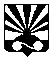 